青岛海信宽带多媒体技术有限公司产品环保相关法规清单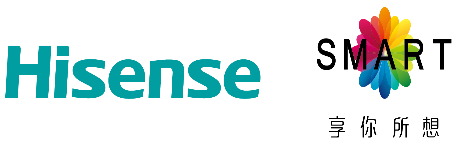 分类基准分类基准分类基准分类基准国家・地区指令/法规内容摘要生效时间欧盟RoHS指令（2015/863/EU）铅、镉、汞、六价铬、PBB、PBDE、BBP、DEHP、DBP、DIBP2019.07.22欧盟REACH法规(EC/1907/2006)Reach指令及Reach指令《限用物质清单》2020.06.25欧盟矿物负责任采购政策钽(Ta)、锡(Sn)、钨(W)、金(Au)、钴（Co）2011.08欧盟卤素及卤素化合物1、氟（Fluorine-）、氯（Chlorine）、溴（Bromine）、碘（Iodine）和砹（Astatine）五种元素，合称卤素。/欧盟卤素及卤素化合物2、卤素化合物：溴系阻燃剂(BFR)、氯系阻燃剂(CFR)等 /中国电子信息产品污染防控管理办法铅、镉、汞、六价铬、PBB、PBDE2007.03.01中国GB VOCsGB 38508-2020清洗剂挥发性有机化合物含量限值GB 33372-2020 (替代GB/T 33372-2016) 胶粘剂挥发性有机化合物限量GB 30981-2020 (替代GB 30981-2014) 工业防护涂料中有害物质限量2020.12.01中国GB VOCsGB/T38597-2020低挥发性有机化合物含量涂料产品技术要求2021.02.01中国GB VOCsGB 38507-2020油墨中可挥发性有机化合物 (VOCs)含量的限值2021.04.01